쿠션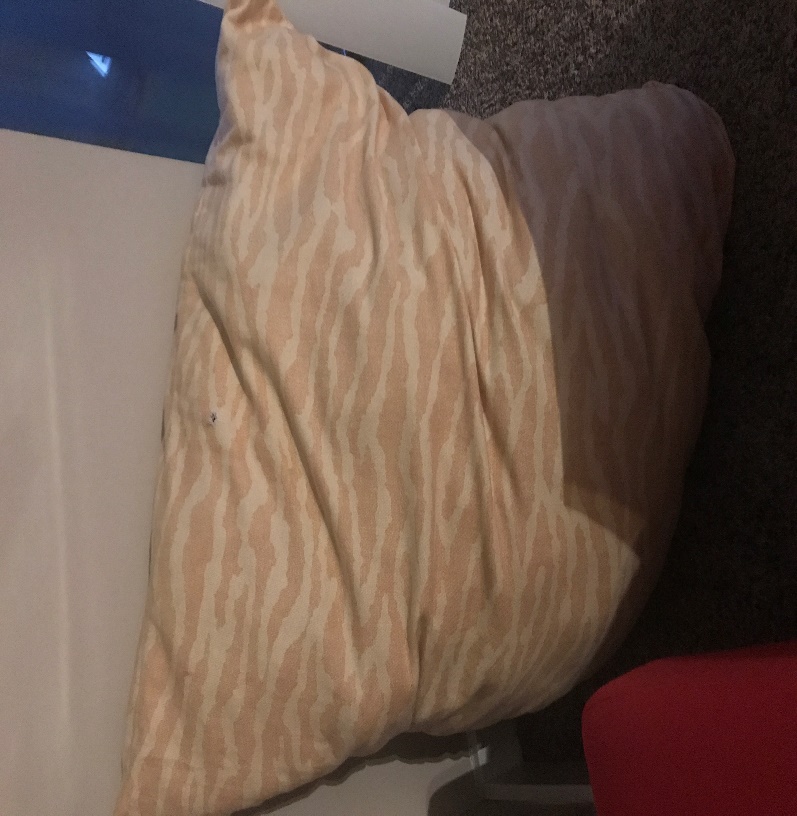 형광등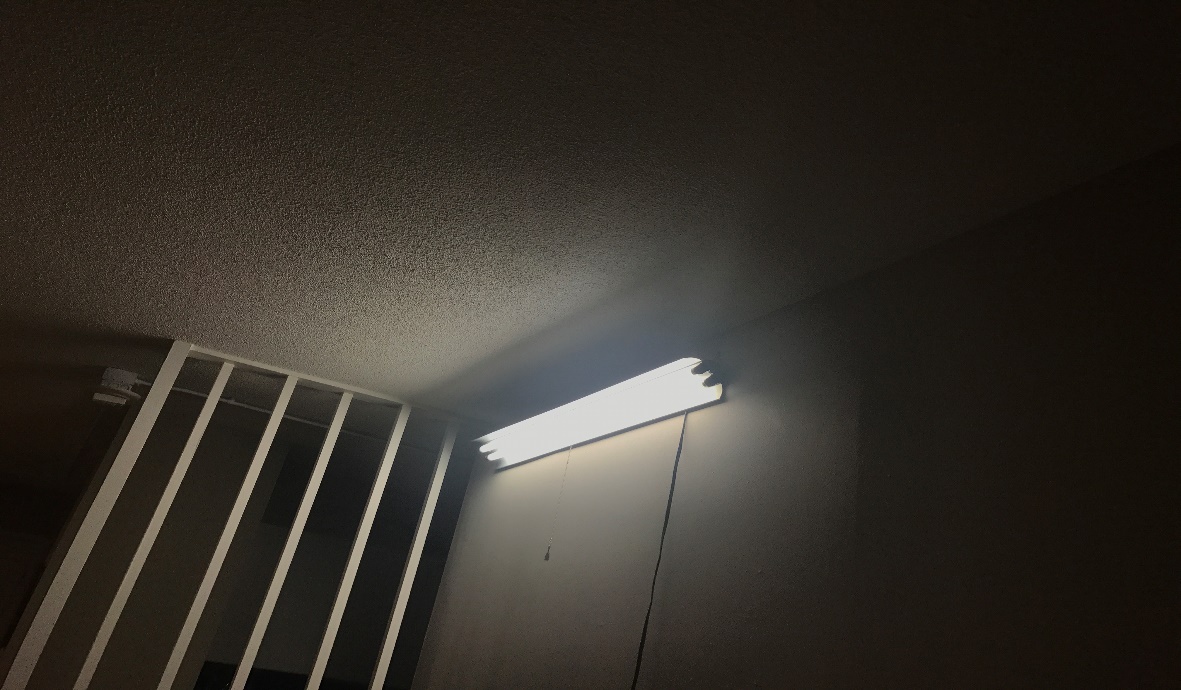 식탁 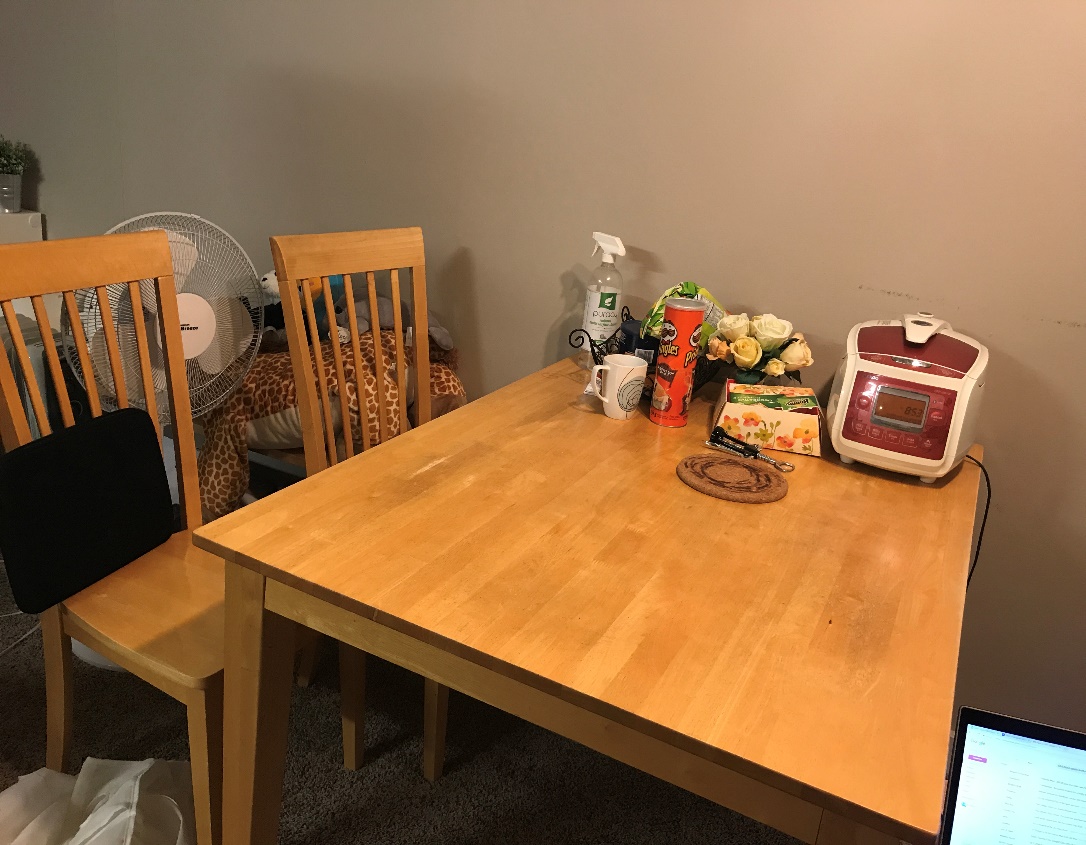 책상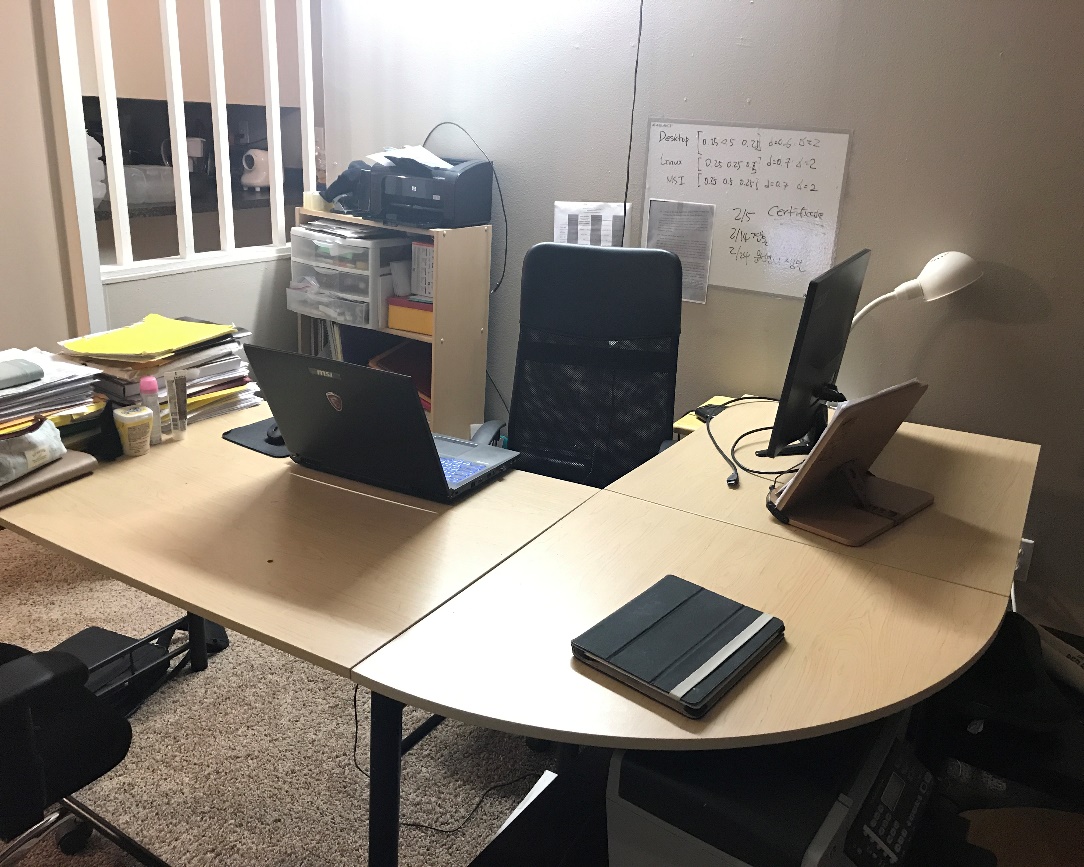 복합기 + 사이드테이블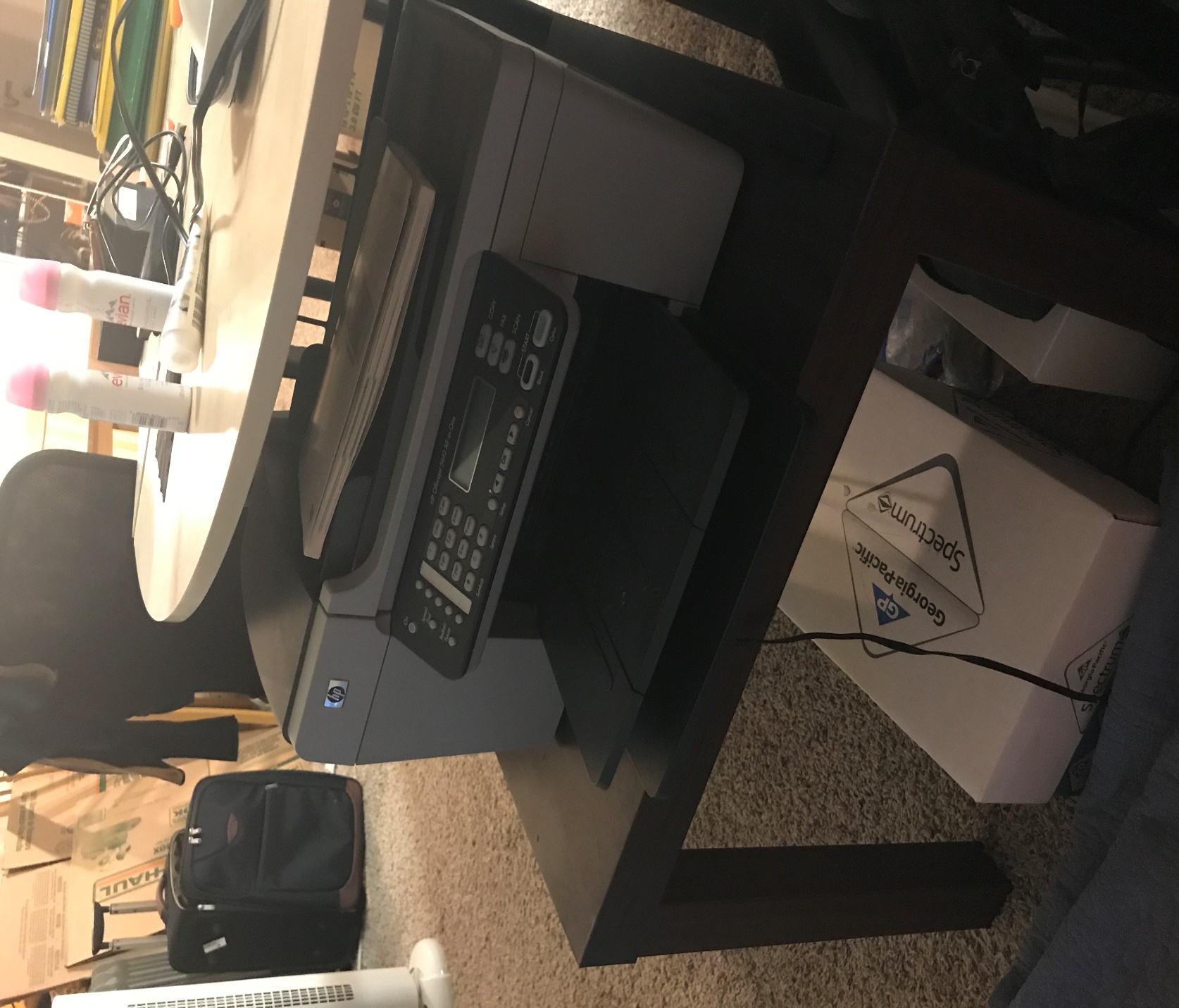 